О даче согласия на принятие из муниципальной собственности муниципального образования Нижнегорский район Республики Крым в муниципальную собственность муниципального образования Емельяновское сельское поселение Нижнегорского района Республики Крым площадки спортивной для спортивных игр на открытом воздухе        В соответствии с Федеральным Законом от 06.10.2003г. №131-ФЗ «Об общих принципах организации местного самоуправления в Российской Федерации», руководствуясь Уставом муниципального образования Емельяновское сельское поселение Нижнегорского района Республики Крым, принимая во внимание решение 80-й очередной сессии 1-го созыва Нижнегорского районного совета Республики Крым №13 от 29 августа 2019 года, Емельяновский сельский совет Нижнегорского района Республики Крым РЕШИЛ:Дать согласие на принятие из муниципальной собственности муниципального образования Нижнегорский район Республики Крым в муниципальную собственность Емельяновского сельского поселения Нижнегорского района Республики Крым следующее имущество:- площадка спортивная для спортивных игр на открытом воздухе стоимостью 391102,36 руб., установленная на территории с.Емельяновка, ул.Центральная, 134а.2.  Поручить заведующему сектором принять основные средства на баланс муниципального образования Емельяновское сельское поселение Нижнегорского района Республики Крым.       3. Обнародовать настоящее решение на доске объявлений Емельяновского сельского совета и опубликовать на сайте: http://emel-sovet.ru/4. Контроль за исполнением настоящего решения оставляю за собой.ПредседательЕмельяновского сельского совета-глава администрации Емельяновского сельского поселения                               Л.В.Цапенко                                                                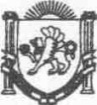 РЕСПУБЛИКА КРЫМНИЖНЕГОРСКИЙ РАЙОНЕМЕЛЬЯНОВСКИЙ СЕЛЬСКИЙ СОВЕТ 2-я сессия II-го созываРЕШЕНИЕ №531.10.2019 года                                                                             с. ЕмельяновкаРеспублика КрымСимферопольский городской совет1-я сессия I созываРЕШЕНИЕ